Confidential Patient Health Record				Today’s Date:____/_____/________How did you hear about us?  Family ________________    Friend ___________________	Newspaper  Dr. ______________      Yellow pages    	  Drove by    Insurance Plan Facebook	 RadioPersonal Information Last:__________________________  First:___________________________ Middle: _______________Suffix:_______Birth Date: ____ /____/_______  Age:______  	Sex:  Male /  Female Social Security #:  _______-_______-________Race:African American Asian   Caucasian   Hispanic Multiracial   Native American   Other:  __________________Marital Status:   Single    Married  Widowed  Divorced    SeparatedEye Color:   blue    brown    green    grey    hazel  other: __________	Hair Color:    black    blonde    brown    gray    red  white    other: __________Address: ______________________________________________________________________________City: __________________ State: ______ Zip: _________ County: _____________Home Phone:  (_______) _______-_________  ext ______   Work  Phone:(_______) _______-_________  ext ______Cell Phone:  (_______) _______-_________  ext ______      E-mail: ________________________________________Spouses Name: __________________________________Verification Question (This is to help prevent Identity Theft) What city were you born in?   _______________________________________________________Employment Information Business Name: ____________________________________________________________________________________Address: ______________________________________________________________________________	City: __________________ State: ______ Zip: _________ County: _____________Phone:  (_______) _________-____________     	Fax #:   (_______) _________-____________  Occupation/Job Title: __________________________ 	Job Description ______________________________________Emergency Contact Last:__________________________   First:___________________________ Middle: ____________________________  Address: ______________________________________________________________________________City: __________________ State: ______ Zip: _________ County: _____________Relationship:   Spouse    Relative    Friend    Other ______________________Home Phone:(_______)_______-_________  ext ______   Cell  Phone:(_______) _______-_________  ext ______Work Phone:  (_______) _______-_________  ext ______ Current Health ConditionUnwanted Condition (Why you are here today?):________________        Use the letters BELOW to indicate the TYPE 								and LOCATION of your sensations right now.____________________________________________________________       PLEASE LABEL ON THE DIAGRAM THE AREA OF DISCOMFORT	Key:  A=Ache   B=Burning   N = Numbness					P=Pins & Needles   S=Stabbing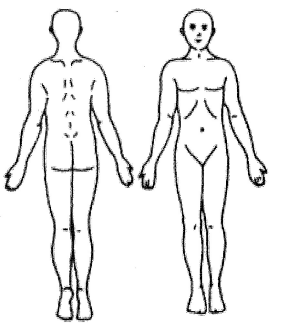 When did this Condition BEGIN?    _____/_______/_________Has it ever occurred before?    Yes   No.   When? ____________Is the Condition:   Auto Related   Job Related   Home Injury Slip or Fall   Lifting   Slept Wrong   Unknown Cause   Other  	Explain: ____________________________________________________________________________________________________Date of Accident: _________  Time of Accident: ________ am /pmCondition/Pain STARTED on what Date: _____________________Do you SUFFER with ANY OTHER Condition than which youare now consulting us?____________________________________________________________________________________________________________Previous Care for this Same Condition:				 I have not previously seen a doctor for this condition OR Fill in the information BELOWHave you seen other doctors for THIS CONDITION?   Yes   No.      If yes, Who? (Name) ______________________Type of Treatment: ____________________  Were you satisfied with the results of your treatment?   Yes    NoExplain: _______________________________________________________________________________________ Previous Chiropractic Care:	I have not previously seen a Chiropractor OR  Fill in the information BELOW.	Doctor’s Name: ________________________ 	Location: ______________________  Date of Last Visit: ___________Were you satisfied with your care?    Yes   No.  Why?  _________________________________________________Do you wear any of the following?Heel Lifts  Innersoles  Arch Supports  Orthotics  Other____________  For how long? _________________________  Were they prescribed by a doctor?    Yes  or  No.Do you currently smoke tobacco of any kind?  __Yes         __Never been a smoker       __Former smoker  If yes, How often do you smoke:      __Current Everyday smoker          __Current Someday smoker   		Packs per day _______   Years Smoked _____	If yes: What is your level of interest in quitting smoking? 	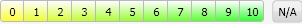 List current medications including dosage, if known.  If no medications are currently taken then check here:___1)_______________________________________	2) ________________________________________3)_______________________________________	4) ________________________________________5)_______________________________________	6) ________________________________________7)_______________________________________	8) ________________________________________List any known allergies that you have to any medications.  If no allergies are known then check here: ___1)_______________________________________	2) ________________________________________3)_______________________________________	4) ________________________________________Has any doctor diagnosed you with Hypertension presently?  ___ Yes   ___No   If yes, what kind? Has any doctor diagnosed you with Diabetes presently?  ___ Yes   ___No   If yes, what kind?  Type I  or  II?            If yes to Diabetes, was your blood lab-work test for hemoglobin A1c > 9.0%?Yes__   No __   Not Sure___Has any doctor diagnosed you with any type of significant health syndrome presently? Yes__  No__  Not Sure___            If yes, what kind? __________________________________________________________________ Illness (es):  LIST all health conditions.  CIRCLE all CURRENT conditions.Surgery (ies):	LIST All Surgical Procedures.  Write the DATE of the Procedure immediately afterward.Females ONLY: Ob/Gyn	Mark all that apply below.	If you have been pregnant in the past, please fill in the appropriate information below.Menstrual HistoryI understand and agree that health and accident insurance policies are an arrangement between an insurance carrier and myself.  Furthermore, I understandthat the Chiropractic Clinic will prepare any necessary reports and forms to assist me in making collection from the insurance company and that anyamount authorized to be paid directly to the Chiropractic Clinic will be credited to my account upon receipt.  However, I clearly understand and agreethat all services rendered me are charged directly to me and that I am personally responsible for payment.  I also understand that if I suspend or terminatemy care or treatment, any fees for professional services rendered me will be immediately due and payable.I hereby authorize the Doctor to treat my condition as he or she deems appropriate through the use of Chiropractic Health Care, and I give authority forthese procedures to be performed.  It is understood and agreed the amount paid the Doctor, for x-rays, is for examination only and the x-ray negative willremain the property of this office, being on file where they may be seen at any time while a patient of this office.  The patient also agrees that he/she isresponsible for all bills incurred at this office.I hereby authorize the providers of  to administer such procedures as may be deemed necessary in the diagnosis and treatment of the patient.I hereby authorize release of any medical information regarding this visit to my insurance and or primary care physician, and also ASSIGN to the Provider all payments from Medicare, Midlands Choice, Blue Cross/Blue Shield, Medicaid, and my insurance if not listed.I Understand that I am financially responsible for all charges whether or not paid by my insurance.I Understand that not all providers at  may be a participating provider with my insurance.  I Understand that I am responsible for the charges not covered by my insurance. A late fee of $17.50 will be added to all accounts unpaid for 90 days.  I will also be liable for all legal and collection fees.I understand and Agree to the above conditions. I acknowledge that I have received the Chiropractic Clinic’s Notice of Privacy Practices for protected health information.Patient Print Name:  ____________________________________________________Patient’s Signature: _____________________________________________________ Date: ________________Consent to treat a Minor Print Name: ______________________________________		Consent to treat a Minor’s Signature: _______________________________________ Date: _______________Payment for services is due on the day of service.  As part of our service, we will submit your claim to your insurance.VERIFICATION OF NOT PREGNANT (for females only)This is to certify that to the best of my knowledge, I am not pregnant and the above doctor and his associates have my permission to perform diagnostic x-ray examination.  I have been advised that x-rays can be hazardous to an unborn child.Date of last menstrual period______________________________________Signed_______________________________________ Date_________________LINN CHIROPRACTIC CENTER, P.C.INFORMED CONSENT IN THE STATE OF NEBRASKAFROM THE PATIENTYou have the right, as a patient, to be informed about the condition of your health and the recommended care and treatment to be provided so that you may make the decision whether or not to undergo such care after being advised of the known risks. This disclosure is not meant to frighten or alarm you. It is simply to make you better informed in order that you may give or withhold your consent.INTRODUCTION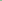 The professions of chiropractic, dentistry, medicine and surgery, nursing, optometry, osteopathy, osteopathic medicine and surgery, pharmacy, physical therapy, podiatry, psychology, and others are regulated in the State of Nebraska. Patient care and treatment provided by those above listed professions have known risks, which may include death, brain damage, quadriplegia, paraplegia, the loss or loss of function of any organ or limb, or disfiguring scars associated with such care and treatment.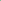 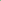 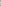 Chiropractic is a science which concerns itself with the relationship between structure (primarily the spine) and function (primarily the nervous system) of the body as the relationship may effect the restoration and preservation of health. For your information, the following is routinely furnished to all who consider chiropractic care and treatment in this clinic.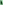 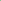 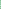 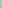 NATURE AND PURPOSE OF CHIROPRACTICAdjustments are made by chiropractors to connect spinal and extremity joint subluxations. One of the most common disturbances to the nervous system is the vertebral subluxation. This condition exists where one or more vertebrae in the spine are misaligned sufficiently to cause interference and/or initiation of the nervous system. The primary goal in chiropractic health care is the removal of nerve interference caused by such subluxation(s). This is done with a chiropractic adjustment following a chiropractic examination which may include, but is not limited to spinal and physical examination, orthopedic and neurologic testing, palpation, specialized instrumentation, radiology examinations, and laboratory tests. 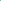 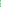 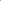 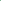 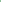 An adjustment is the application of a quick precise movement over a very short distance to the spine or extremity. There are a number of different adjusting techniques, some utilizing specially designed equipment. Adjustments are usually performed by hand but may be performed by hand-guided instruments. In addition, physiotherapy and/or rehabilitative procedures may be included in the management protocol.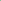 Not only should you understand the benefits of chiropractic care and treatment in restoring and maintaining good health, but also you should be aware of the existence of some inherent risks and limitations. These are seldom enough to contraindicate care, but should be considered in making the decision to receive chiropractic care. All health care procedures, including those used in varying degrees, have some risks associated with them. Risks associated with some chiropractic adjusting procedures may include musculoskeletal sprain/strain, neurological injury, fracture, vertebral artery syndrome (VAS) including stroke and perhaps, death through complicating factors. Risks associated with physiotherapy may include not only the foregoing but also allergic reaction, muscle and/or joint pain.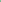 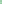 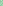 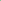 AUTHORIZATION FOR CHIROPRACTIC CARE AND TREATMENTI have been informed of the nature and purpose of the chiropractic care, the possible consequences of the care, and the risks of the care, including the risk that the care may not accomplish the desired objective. Reasonable alternative treatments have been explained, including the risks, consequences, and probable effectiveness of each and I have been advised of the possible consequences if no care is provided. I acknowledge that no guarantees have been made to me concerning the results of the care and treatment.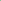 I HAVE READ THE ABOVE PARAGRAPHS. I UNDERSTAND THE INFORMATION PROVIDED. THE INFORMATION PROVIDED HAS BEEN EXPLAINED TO ME AND ALL QUESTIONS WHICH I HAVE ASKED HAVE BEEN ANSWERED TO MY SATISFACTION.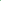 HAVING THIS KNOWLEDGE, I KNOWINGLY AUTHORIZE LINN CHIROPRACTIC CENTER, P.C. TO PROCEED WITH CHIROPRACTIC CARE AND TREATMENT.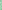 ON THIS DATE: ___________/___________/_________WHEN THE PATIENT IS A MINOR OR UNABLE TO CONSENT:A. PATIENT IS A MINORYEARS OF AGEB. OTHERPATIENT'S NAME:PERSON AUTHORIZED TO SIGN FOR PATIENT, PLEASE PRINT NAME:SIGNATURE OF AUTHORIZED PERSON:RELATIONSHIP: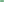 SIGNATURE OF DOCTOR OF CHIROPRACTIC:REMARKS: ADD cystic kidney disease hypertension psychiatric problems alzheimers  depression influenzal pneumonia scoliosis anemia  diabetes (insulin dep) liver disease seizures arthritis  diabetes (non insulin) lung disease shingles asthma  eczema lupus erythema (discoid) past history of similar symptoms cancer  emphysema lupus erythema (systemic) STD’s (unspecified) cerebral palsy  eye problems multiple sclerosis suicide attempt(s) chicken pox  fibromyalgia parkinson’s disease  thyroid problems crohn’s/colitis  heart disease unspecified pleural effusion  vertigo CRPS (RSD) hepatitis  pneumonia  other: CVA (stroke) HIV psoriasisangioplasty cosmetic hysterectomy pacemaker insertion appendectomy D & C joint reconstruction rotator cuff caesarian section dental sugery joint replacement spinal fusion cardic catheterization gall bladder knee repair tonsilectomy carpal tunnel repair hemorrhoidectomy laminectomy other: coronary artery bypass  hernia repair  mastectomy_____ Number of complicated pregnancies_____ Number of uncomplicated pregnancies_____Number of C-sections_____ Number of vaginal deliveries_____ Number of miscarriages_____ Number of terminated pregnanciesI…                    am currently pregnant am NOT currently pregnantI…                    currently have menses. currently DO NOT have menses.My menses…   are regular. are NOT regular._____Age of first menses_____ Age when metaphase beganDate of last menses: ______/______/________PATIENT'S SIGNATURE    DOCTOR OF CHIROPRACTIC'S                             SIGNATURE